Voltech Solar Controller SCP030 & SCP050Firmware update V2.2New Firmware has become available for the Voltech SCP030 and SCP050, offering improved safety and performance. With the new firmware, a new app has also been created to easily install the V2.2 firmware.The original Eco Solar app still works as usual and can still update to V2.2 if the user prefers.Instruction how to install V2.2 via Eco Solar OTA app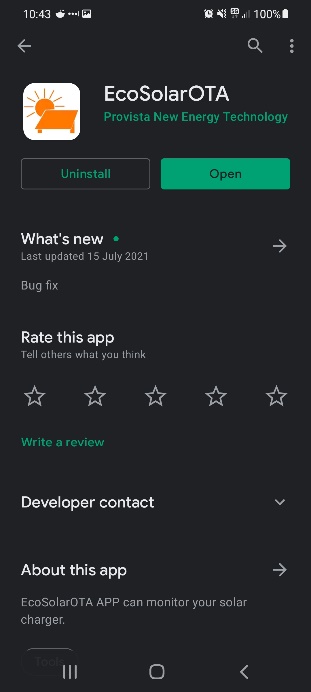 Download the Eco Solar OTA app from apple store / Google play storeGoogle play - https://play.google.com/store/apps/details?id=com.provista.solarota 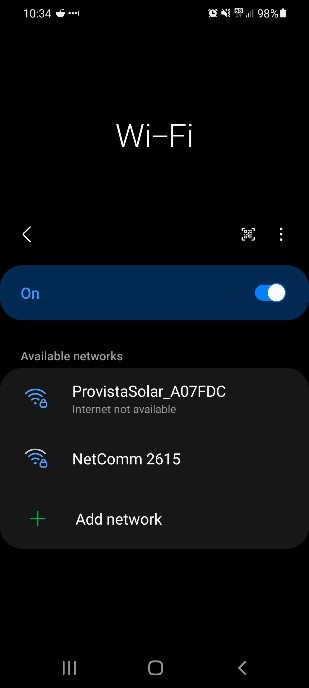 Apple            - https://apps.apple.com/au/app/eco-solar-ota/id1575699481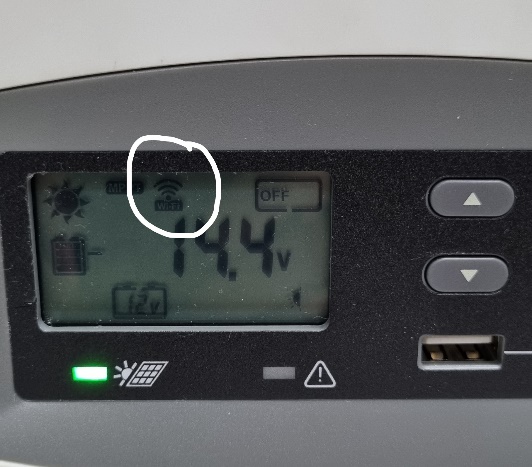 2a) The solar controller must be powered on showing home screen with Wi-fi setting turned on, the Wi-Fi symbol will be flashing if turned on, please refer to owner’s manual.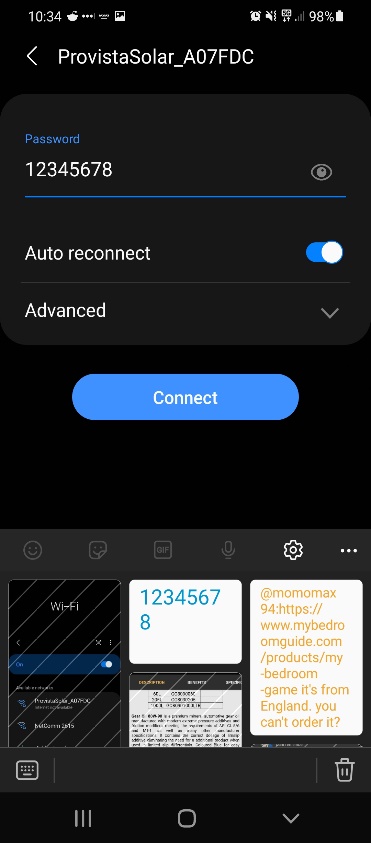 2b) Connect your device to the Voltech Solar controller. WIFI and Bluetooth must be turned on for connection. Enter Password as shown (12345678). If connection to solar controller has previously been established, please simply connect your device to the solar controller as normal.A message may appear detailing no internet connection available, please select 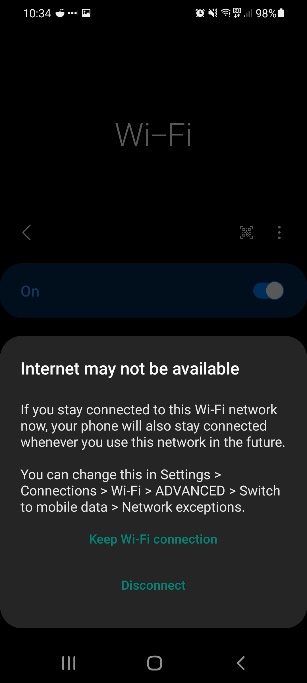 “keep Wi-fi connection”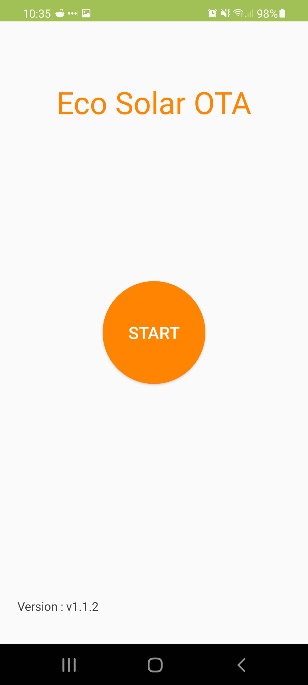 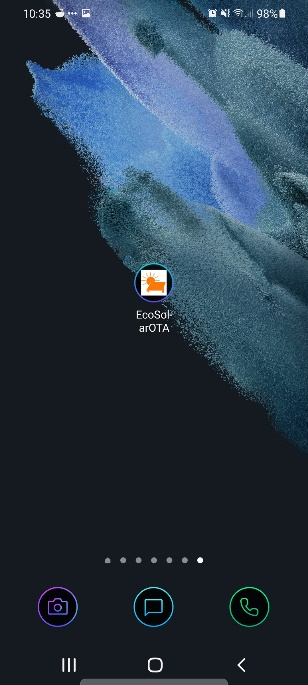 Launch the new Eco Solar OTA app that was installed in step 
 	1.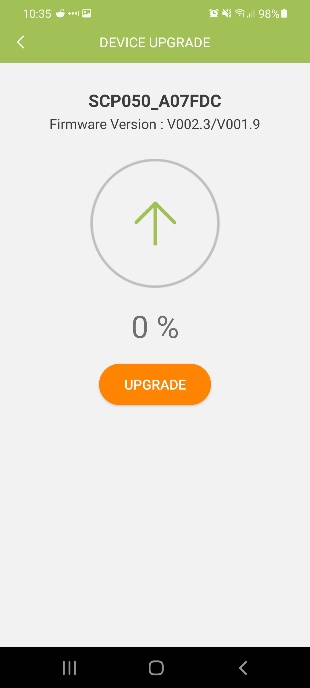 Press “start”, new page will be shown, please confirm the 
 	following is correct before proceeding:-   Correct unit is selected IE SCP050-   Correct mac address is selected IE A07FDC (this can be 
 	confirmed by checking the mac address located on the top 
               right side of unit)Please take note of current version IE V00.23/V001.9failure to confirm above may result in incorrect unit updating.Press update. Device will show the progress of the update. Please DO NOT close app     
 	or change to a different application, doing so may interrupt update resulting in 
 	damage to controller.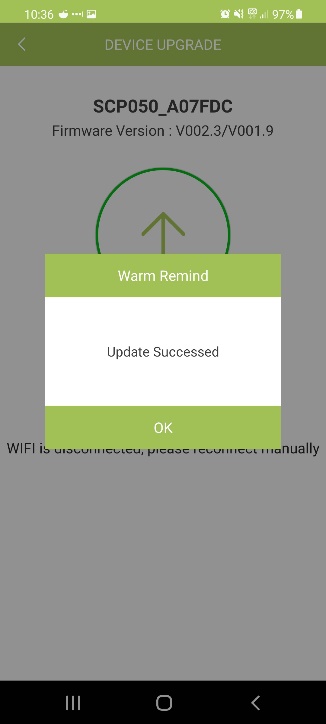 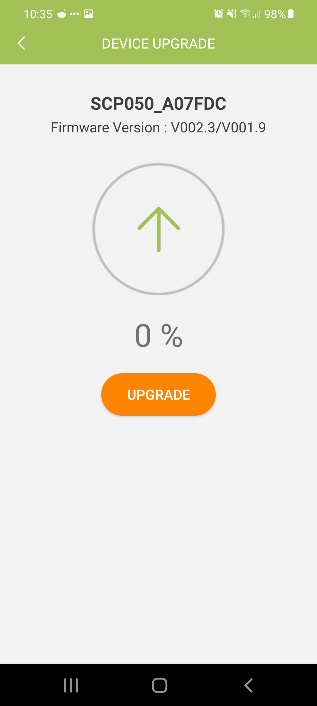 Once complete, message box will appear informing of the successful update. Select 
 	“ok” and the app will take you back to the home screen in step 3. The solar 
 	controller will restart and Wi-fi connection will be lost. Once the solar controller 
 	power on again, Wi-fi connection will automatically reconnect.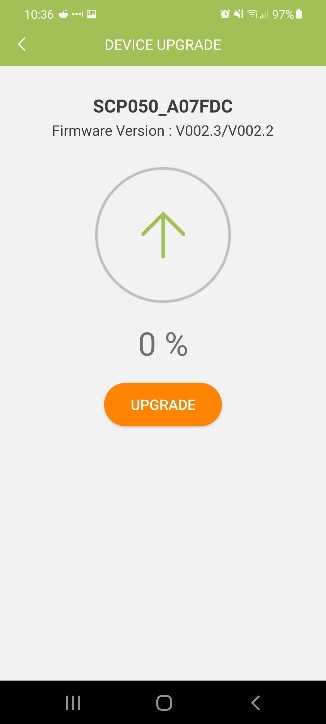 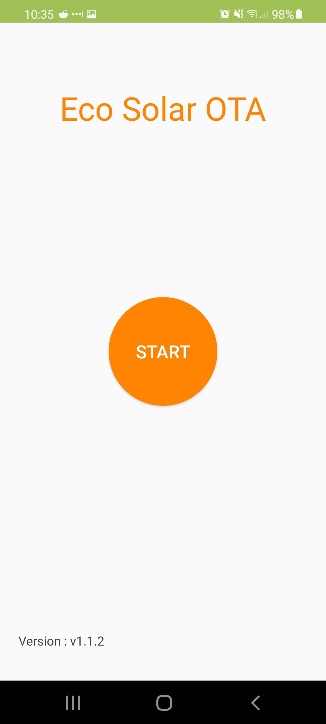 Once connection has been re-established, press “start”, 
 	here you can see the new firmware has been installed to the 
 	solar controller IE V002.3/V002.2

 	From here, the solar controller firmware has been updated 
 	successfully.